Etude du littoral de Charente maritimeUn littoral aménagé, convoité, à ménagerRappel des modalités d’accès à Edugéo :Dans l’onglet « Données », choisir la zone pédagogique « La Rochelle-Rochefort »Observation du terrainIdentifie les différentes pointes du littoral à l’intérieur de la zone couverte par Edugéo(Entre la pointe St Clément au nord et la pointe de Chay au sud) : il y en a 6 principalesPuis choisis une zone littorale sur un rayon de 2 km (tu peux ouvrir un cercle avec l’outil croquis pour délimiter cet espace).Observe le lieu à l’aide des différentes couches disponibles en jouant sur la superposition des couches, leur transparence…Prends des notes de tes observations en complétant le tableau ci-dessous :Dans le tableau souligne en bleu, les éléments qui concernent la zone de l’estran ; en rouge celles qui concernent la frange littorale, en vert, l’arrière-pays.Analyse :Quel type d’occupation humaine domine (activités, aménagements, exploitation ou mise en valeur) ?Quel est l’état général du lieu (niveau de pression) ?Quelles menaces ? Dans quelle partie de la zone littorale sont-elles situées ou concentrées ?Quelles mesures verrais-tu pour limiter ou interrompre un processus de dégradation ? Croquis de synthèse de l’espace étudiéRéaliser un croquis qui distingue :les types d’espaces (habitat ; ostréiculture, port, plage, zone de nautisme ; espace naturel…) et leurs aménagements ; les zones sensibles, (pression ou concurrence entre des activités – formes de dégradation).Des idées d’aménagement (équipements pour mise en valeur, préservation ou protection)Rappel aide technique : Pour terminer le tracé ou fermer un espace (outil polygone), double clic.Compléter la légendeEnregistrer le croquis 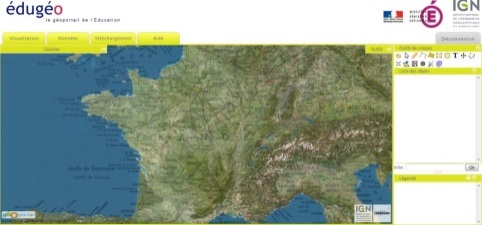 Ouvrir Edugéo dans Firefox-Mozillahttps://www.edugeo.fr/ (login … / mdp … )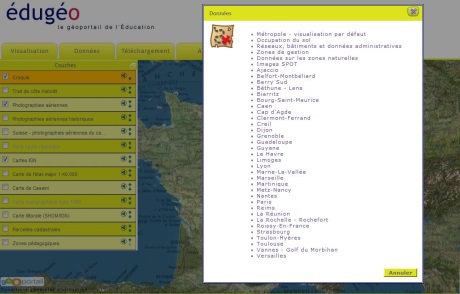 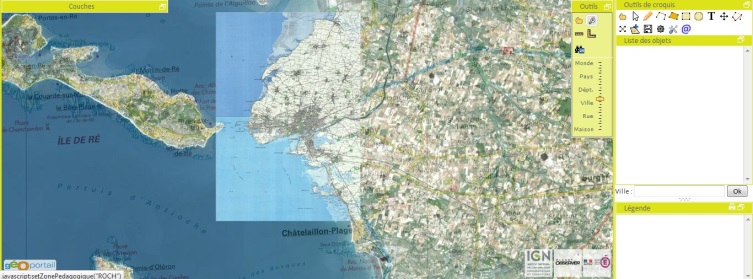 Avec l’onglet « outils », descendre à l’échelle « ville/rue » et sillonner la frange littorale en déplaçant la carte…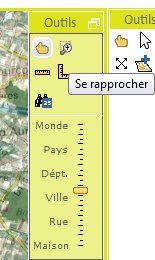 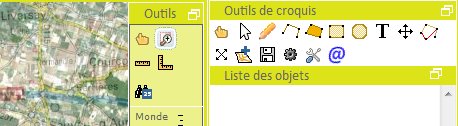 Afficher en plein écranEn cliquant 1 fois sur le symbole page en haut à droite(Pour revenir en arrière cliquer 2 fois)Manipulation des couches A gauche : case « cocher – décocher »A droite : flèches « monter – descendre » la couche dans la pileFlèche vers la gauche : ouvrir la règle de transparence et supprimer la couche? fenêtre informations et lien vers la légende de la carte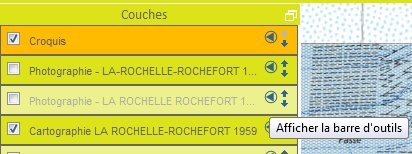 Etat des lieux /évolution Cartes de Cassini et d’Etat MajorCartes et photos antérieures (1959 et 1973)Cartes et photos actuellesEléments naturelsType de côte :Habitations et urbanisation Activités humainesAménagements de type exploitationConvoitises et concurrencesMenaces et risques (érosion, pollutions)Aménagements de type protectionAfficher le trait de côte histolittoral et le faire remonter sous le croquis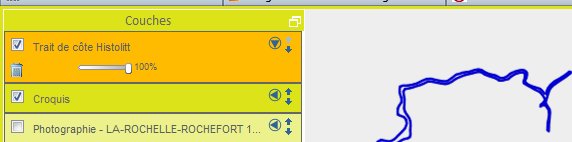 Utiliser les outils de croquis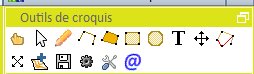 Clic sur le « L » et renseigner le formulairePossibilité de réorganiser la légende en remontant ou descendant un élément ; de supprimer un élément ; de modifier l’élément (couleurs –bordure ou remplissage)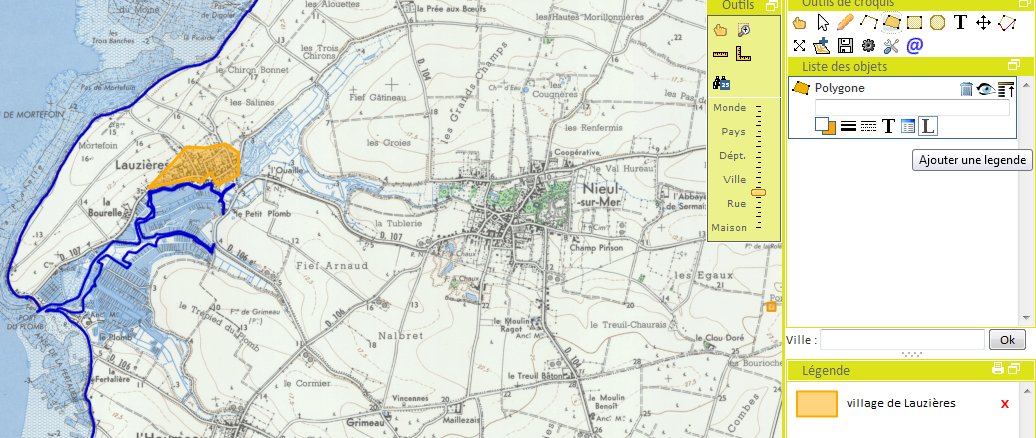 le nommer ; il s’enregistre alors dans les téléchargements.Pense à le copier dans ton espace-perso ou ta clé si tu dois y retravailler (attention :  Il ne pourra être réouvert que dans Edugéo)Lorsqu’il est terminé : l’enregistrer dans les « devoirs » sur le réseau ou me l’adresser par mail.Charger = ouvrir le fichier / enregistrer